Структура ученического самоуправленияМБОУ Новониколаевской сош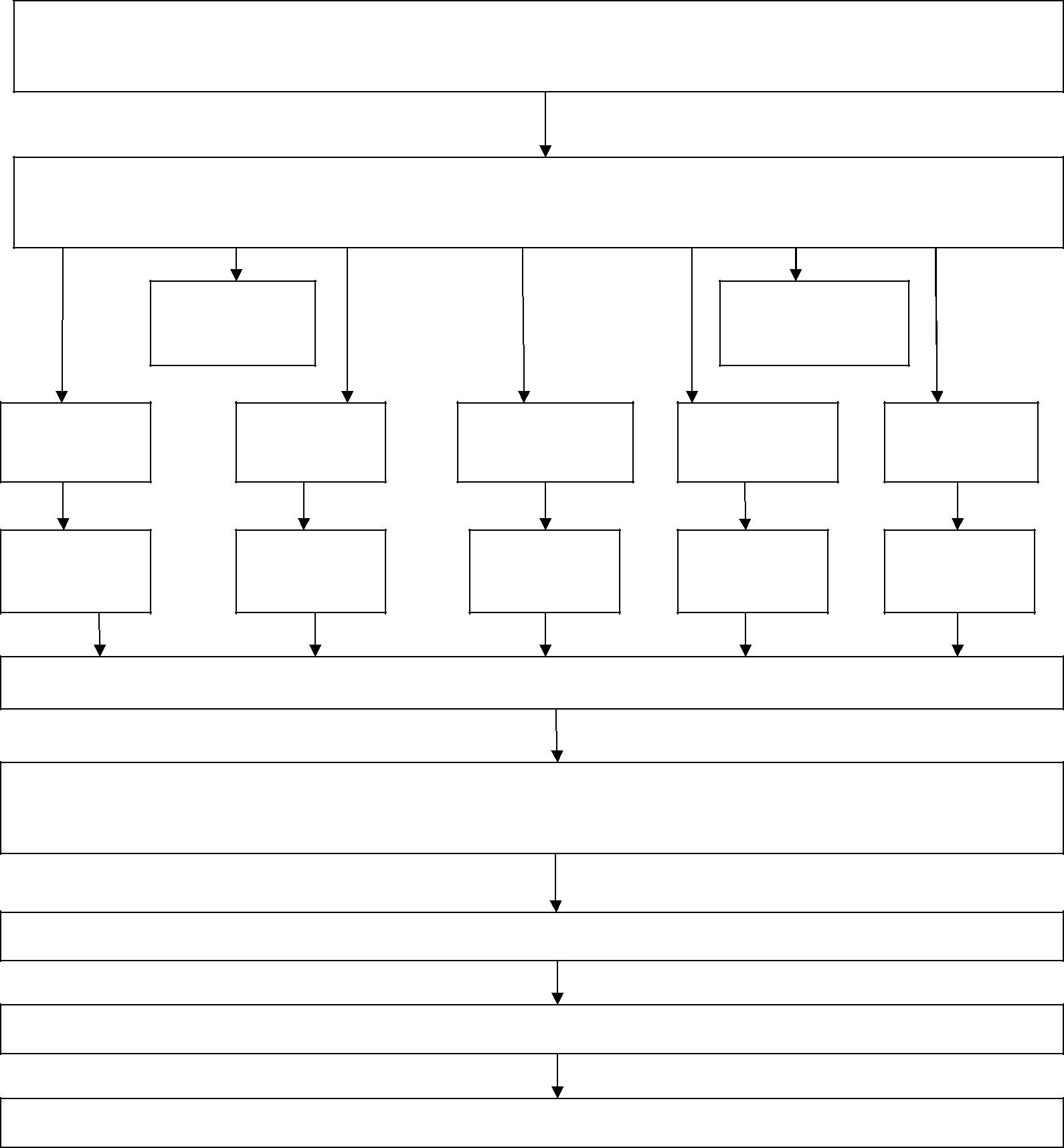 КонференцияВысший орган ученического самоуправления (2 человека от каждого класса с 5 по 11 класс)ПравительствоИсполнительный орган: руководители министерств и служб правительства, руководства которыми осуществляетПрезидентПредседательШкольнойДумыПредседательШкольногоправительстваМинистерство образования и НаукиМинистерствопечатиинформацииМинистерствоздравоохраненияи спортаМинистерствоИнтересныхДел (МИД)Министерство труда и социальногоСоветники пообразованию(5-11 кл)Советники поинформации(5-11 кл)Советники поздоровью испорту (5-11)Советники поинтереснымделам (5-11 кл)Советники потруду(5-11 кл)Педагоги – консультанты, специалисты - консультантыВременные советы для организации конкретных дел.Группа добровольцев, объединенных общими интересами и инициативой, определяют цель и обеспечивают еереализациюКлассные ученические собранияКлассные советы дела, творческие группыпо принципу чередования порученийУчащиеся с 1 по 11 класс